Приложениек Решению городской Думыгородского поселения «Город Малоярославец»от «24» ноября 2022г. №2281. Внести в решение городской Думы городского поселения «Город Малоярославец» от 28.09.2017 № 224 «Об утверждении Правил благоустройства и озеленения территорий муниципального образования городское поселение «Город Малоярославец»  следующие изменения и дополнения: 1.1. В соответствии с Приложением № 2 Правил благоустройства и озеленения территорий муниципального образования городское поселение «Город Малоярославец» утвердить схемы прилегающих территорий к объектам благоустройства:1.1.1. Карта-схема (адресный ориентир) Калужская область, Малоярославецкий район, г. Малоярославец, ул. Московская д.87А;1.1.2. Карта-схема (адресный ориентир) Калужская область, Малоярославецкий район, г. Малоярославец, ул. Московская, д.81А;1.1.3. Карта-схема (адресный ориентир) Калужская область, Малоярославецкий район, г. Малоярославец, ул. Московская (вблизи д.81А);1.1.4. Карта-схема (адресный ориентир) Калужская область, Малоярославецкий район, г. Малоярославец, ул. Московская (вблизи д.81);1.1.5. Карта-схема (адресный ориентир) Калужская область, Малоярославецкий район, г. Малоярославец, ул. Степана Разина, д.9.Приложение №13К Правилам благоустройства и озеленения 
территорий муниципального образования 
городское поселение «Город Малоярославец»Утверждена
Решением городской Думы
городского поселения «Город Малоярославец»
№ 228 от 24 ноября 2022 г.Карта-схемаприлегающей территории земельного участкаМестоположение прилегающей территории: Калужская обл., Малоярославецкий р-он, 
г. Малоярославец, ул. Московская, 87А.Кадастровый номер объектов (при наличии), по отношению к которым устанавливается прилегающая территория:
              - земельного участка К№ 40:13:030523:1017.Площадь прилегающей территории: 444,9 м2Графическая часть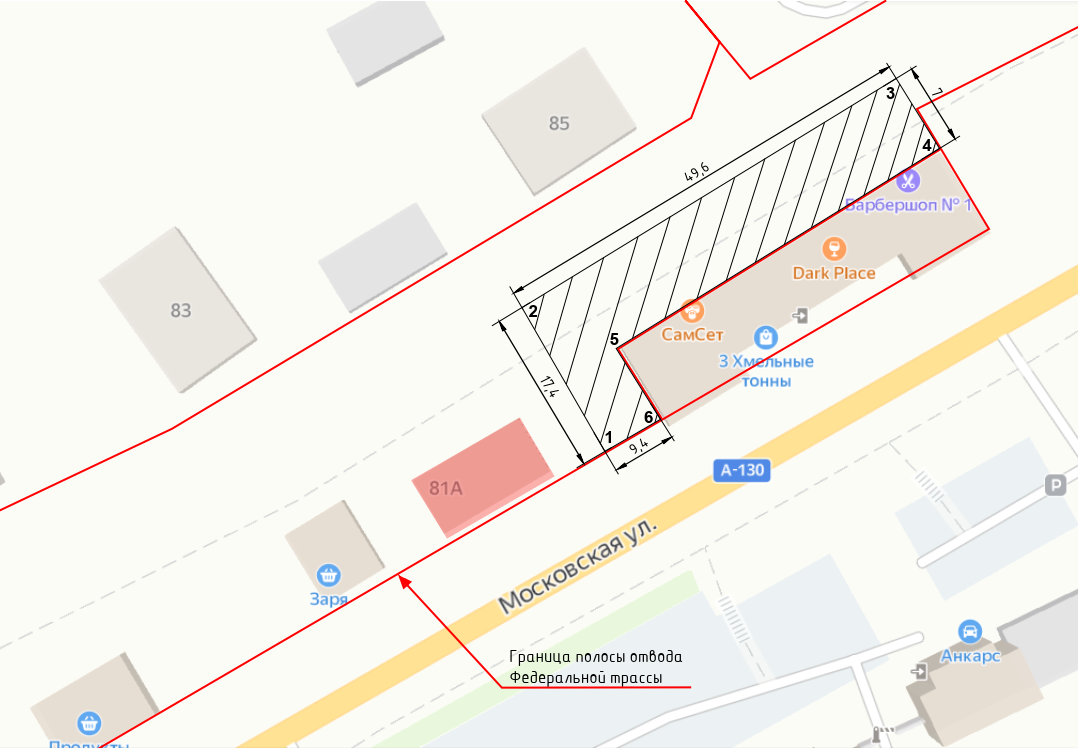 Условные обозначенияПриложение №14К Правилам благоустройства и озеленения 
территорий муниципального образования 
городское поселение «Город Малоярославец»Утверждена
Решением городской Думы
городского поселения «Город Малоярославец»
№ 228 от 24 ноября 2022 г.Карта-схемаприлегающей территории земельного участкаМестоположение прилегающей территории: Калужская обл., Малоярославецкий р-он, 
г. Малоярославец, ул. Московская, 81А.Кадастровый номер объектов (при наличии), по отношению к которым устанавливается прилегающая территория:
              - земельного участка К№ 40:13:030523:3418.Площадь прилегающей территории: 307,1 м2Графическая часть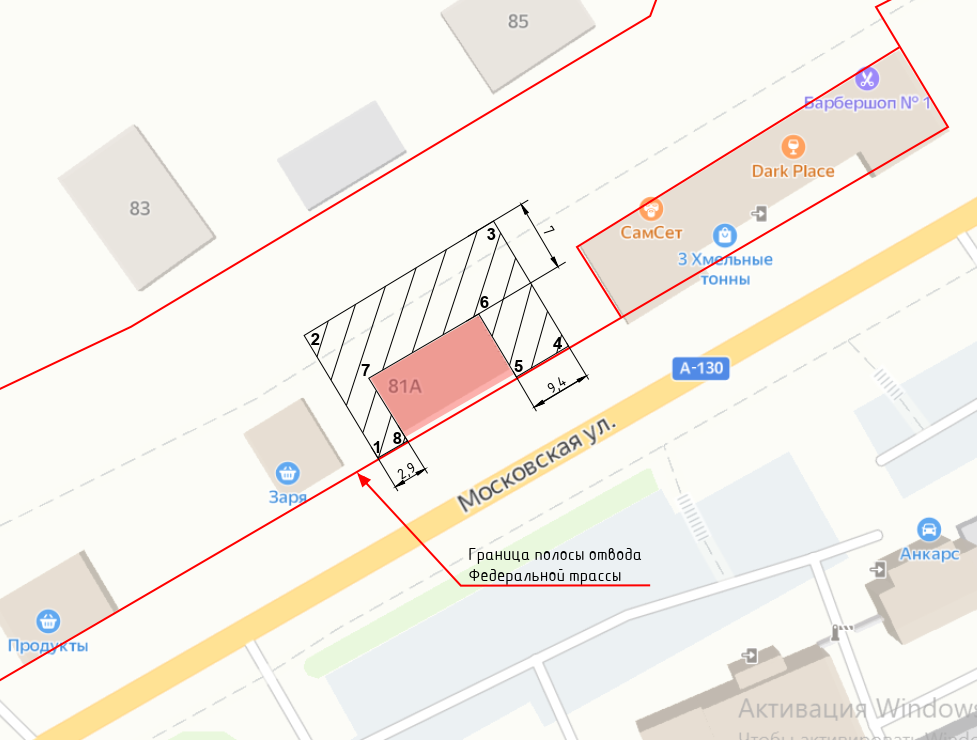 Условные обозначенияПриложение №15К Правилам благоустройства и озеленения 
территорий муниципального образования 
городское поселение «Город Малоярославец»Утверждена
Решением городской Думы
городского поселения «Город Малоярославец»
№ 228 от 24 ноября 2022 г.Карта-схемаприлегающей территории земельного участкаМестоположение прилегающей территории: Калужская обл., Малоярославецкий р-он, 
г. Малоярославец, ул. Московская, вблизи дома 81А.Кадастровый номер объектов (при наличии), по отношению к которым устанавливается прилегающая территория:
              - Кадастровый номер отсутствует.Площадь прилегающей территории: 294,7 м2Графическая часть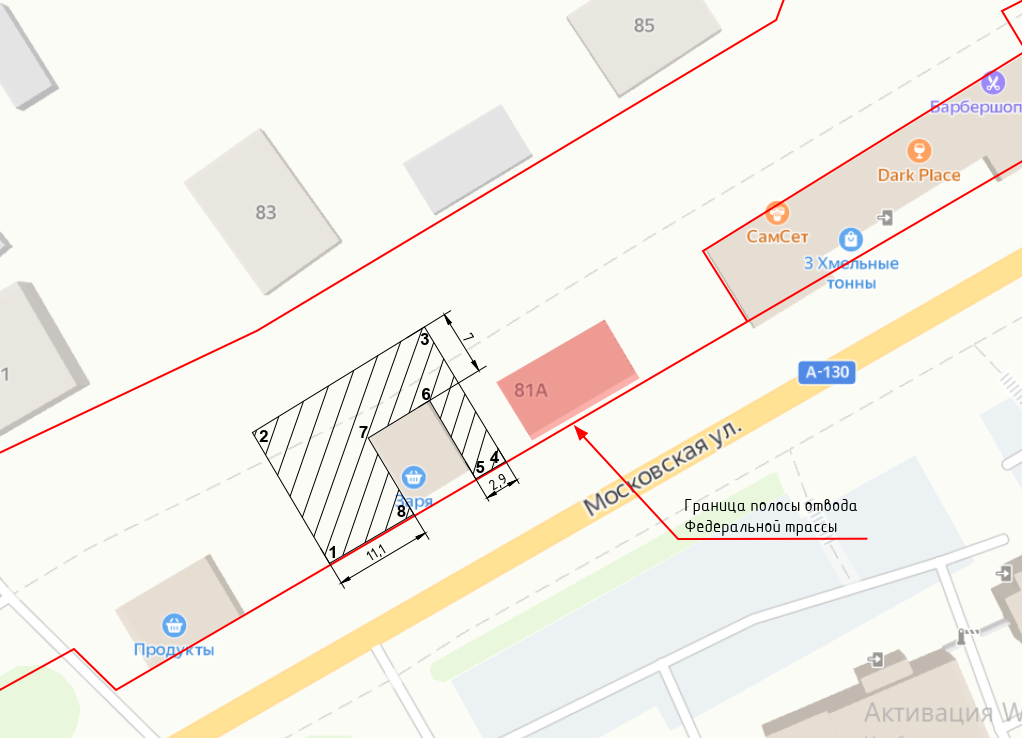 Условные обозначенияПриложение №16К Правилам благоустройства и озеленения 
территорий муниципального образования 
городское поселение «Город Малоярославец»Утверждена
Решением городской Думы
городского поселения «Город Малоярославец»
№ 228 от 24 ноября 2022 г.Карта-схемаприлегающей территории земельного участкаМестоположение прилегающей территории: Калужская обл., Малоярославецкий р-он, 
г. Малоярославец, ул. Московская, вблизи дома 81.Кадастровый номер объектов (при наличии), по отношению к которым устанавливается прилегающая территория:
              - Кадастровый номер отсутствует.Площадь прилегающей территории: 341,3 м2Графическая часть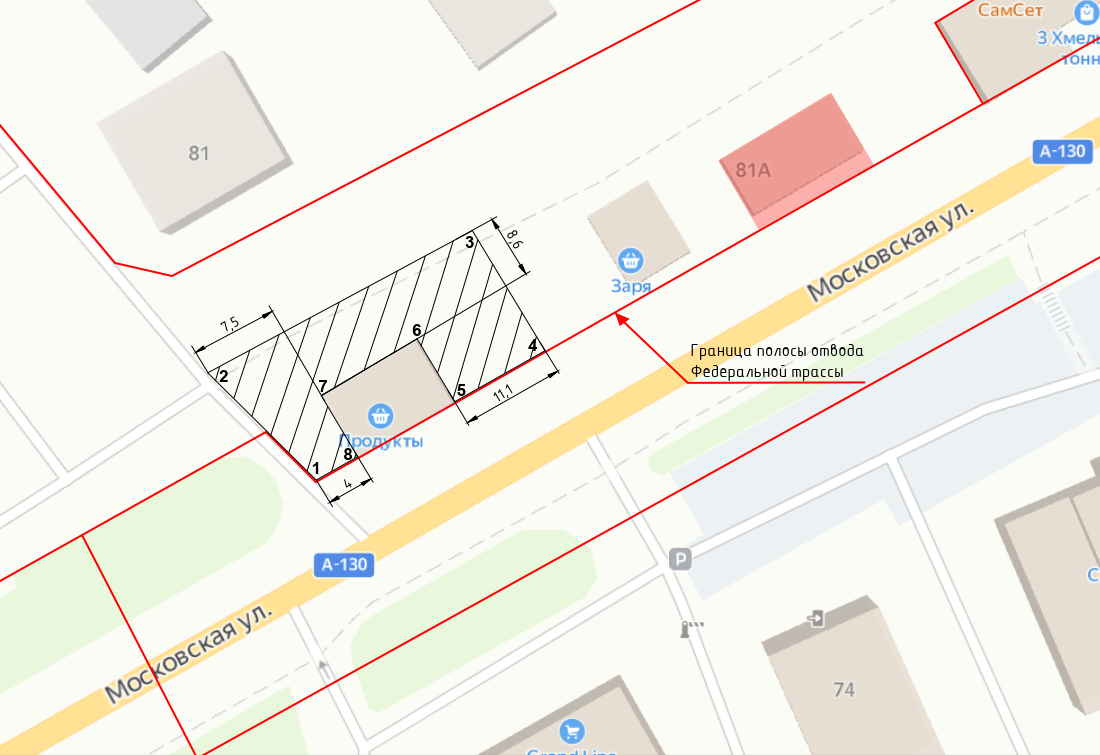 \Условные обозначенияПриложение №17К Правилам благоустройства и озеленения 
территорий муниципального образования 
городское поселение «Город Малоярославец»Утверждена
Решением городской Думы
городского поселения «Город Малоярославец»
№ 228 от 24 ноября 2022 г.Карта-схемаприлегающей территории земельного участкаМестоположение прилегающей территории: Калужская обл., Малоярославецкий р-он, 
г. Малоярославец, ул. Степана Разина, вблизи д. 9.Кадастровый номер объектов (при наличии), по отношению к которым устанавливается прилегающая территория:
              - земельного участка К№ 40:13:030313:1093.Площадь территории : 44,5 м2Графическая часть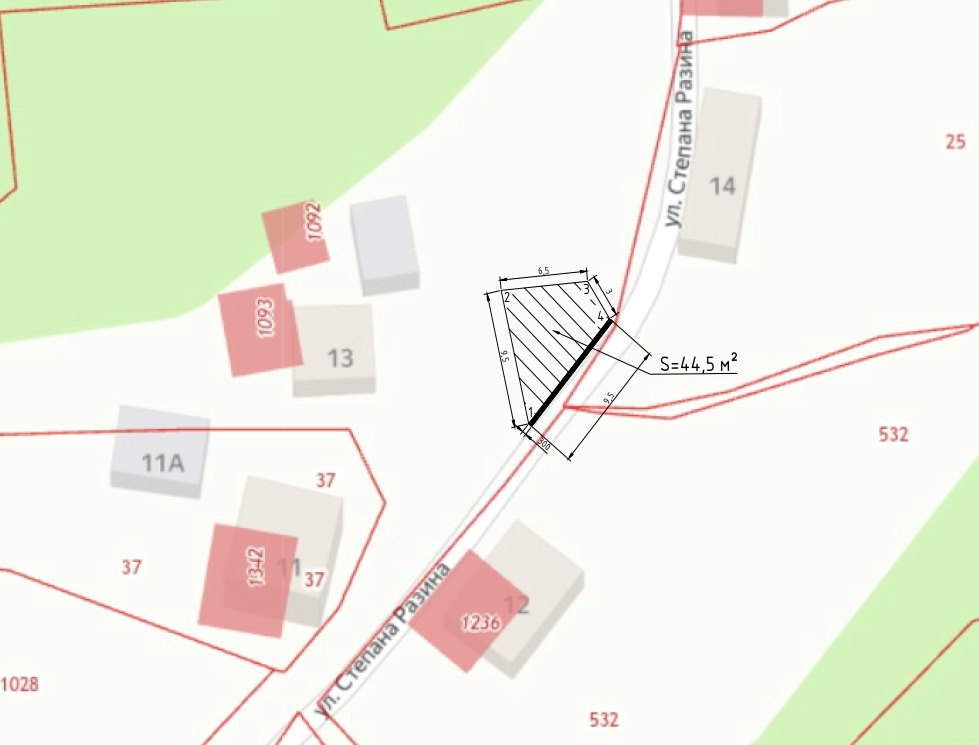 Условные обозначения/ / / / / / / / / / / /Граница прилегающей территории1-6Поворотная точка границы прилегающей территории40:13:030523Кадастровый квартал/ / / / / / / / / / / /Граница прилегающей территории1-8Поворотная точка границы прилегающей территории40:13:030523Кадастровый квартал/ / / / / / / / / / / /Граница прилегающей территории1-8Поворотная точка границы прилегающей территории40:13:030523Кадастровый квартал/ / / / / / / / / / / /Граница прилегающей территории1-8Поворотная точка границы прилегающей территории40:13:030523Кадастровый квартал/ / / / / / / / / / / /Граница территории1-4Поворотная точка границы территории40:13:030313Кадастровый квартал